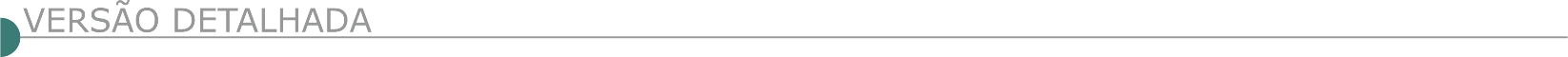 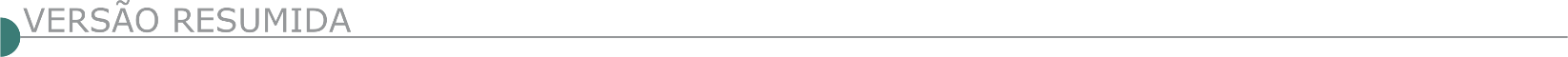 PREFEITURA MUNICIPAL DE ÁGUA BOA/ MG - TOMADA DE PREÇOS Nº.02/2020 Contratação de empresa do ramo para execução de obras de pavimentação asfáltica, assentamento de meio fio, construção de sarjeta na Rua Principal e na Rua Túmulo na Comunidade Bonfim, objeto do Convênio de Saída nº 1491000204/2019, celebrado entre o estado de Minas Gerais, por intermédio da Secretaria de Estado de Governo e o Município de Água Boa-MG. Data de abertura 17/06/2020 ás 08:30 hs. Os editais e seus anexos poderão ser adquiridos na sala da CPL na Avenida Espírito Santo nº 14 – Centro- Água Boa/MG e pelo site www.aguaboa.mg.gov.br. PREFEITURA MUNICIPAL DE BAMBUÍ/MG – PROCESSO 064-2020 - PREGÃO ELETRÔNICO 020-2020 Execução Tapa Buracos com Usinagem, Transporte e Aplicação, torna público a abertura do Processo Licitatório cujo objeto é a contratação dos serviços de usinagem, transporte e aplicação de massa asfáltica tipo CBUQ destinados a operação “tapa buracos” a ser realizada periodicamente para conservação da malha viária urbana no município, para atender as necessidades da Secretaria Municipal de Obras, Urbanismo e Serviços Públicos. Abertura dia 11/06/2020, às 09:00 horas. Acompanhe as sessões públicas dos Pregões Eletrônicos da Prefeitura Municipal de Bambuí pelo endereço www.licitanet.com.br, selecionando as opções PROCESSOS > Buscar por > Órgão Público > Pesquisar “Bambuí” > BUSCAR. Local para informações e retirada do edital: Sede da Prefeitura ou pelo site www.bambui.mg.gov.br. Fone: (37) 3431-5496. PREFEITURA MUNICIPAL DE BOA ESPERANÇA/MG. ADENDO 01 À CONCORRÊNCIA PÚBLICA 08/2020 PREFEITURA MUNICIPAL DE BOA ESPERANÇA/MG. Adendo 01 à Concorrência Pública 08/2020, que tem por objeto a contratação de empresa especializada para execução de obra incluindo fornecimento de materiais e equipamentos necessários para construção de banheiros na Escola Municipal Fazenda Águas Verdes (zona rural), de conformidade com as especificações técnicas contidas no memorial descritivo, projetos e planilhas. Torna público que houve alteração no edital. Nova data de entrega em 03/07/2020 às 10h30min, com abertura às 13h:00min. Edital Retificado, Anexos e Adendo 01 no Site: www.boaesperanca.mg.gov.br/licitacoes. Informações: (35) 3851-0314.PREFEITURA MUNICIPAL DE BRUMADINHO/MG - ABERTURA DE LICITAÇÃO TOMADA DE PREÇOS 05/2020 Contratação de empresa especializada em serviços na área de engenharia para o execução da obra de recuperação e construção de passeios em diversos logradouros do município de Brumadinho. Data: 16/06/2020. Ver site: www.brumadinho.mg.gov.br. PREFEITURA MUNICIPAL DE CAETÉ/ MG - TOMADA DE PREÇOS Nº 004/2020 O MUNICÍPIO DE CAETÉ/MG torna público, para conhecimento dos interessados, que realizará em 18 de junho de 2020, às 09h30min, em sessão pública na sala da COMPEL localizada no Anexo Administrativo da Prefeitura Municipal de Caeté, Av. Jair Dantas, 216, José Brandão, licitação na modalidade TOMADA DE PREÇOS, do tipo MENOR PREÇO GLOBAL, objetivando a contratação de empresa para prestação de serviços de recapeamento da Av. Castelo Branco e Travessa 03, no Conjunto Habitacional Charneaux, na sede do município, conforme Contrato da Caixa Econômica Federal nº CT 1.066.021-98 / Convênio nº 895255. VALOR ESTIMADO: R$ 241.286,77. O Edital encontra-se à disposição na íntegra, gratuitamente, em www.caete.mg.gov.br. Informações: (31)3651-3264/8047. PREFEITURA MUNICIPAL DE CAREAÇU/ MG- AVISO DE LICITAÇÃO TOMADA DE PREÇOS Nº 011/2020 A Prefeitura Municipal de Careaçu, através do setor de Licitações, torna público que fará realizar, em conformidade com a Lei nº 8.666/93 alterações posteriores, Tomada de Preços nº 011/2020, para a escolha da proposta mais vantajosa para a contratação de empresa do ramo (especializada), para reforma da Escola Municipal Comendador Antônio Florêncio Nogueira. O Edital completo estará disponível a partir do dia 01/06/2020, no horário de 08:00 h às 17:00 h, no setor de licitações da Prefeitura Municipal de Careaçu, situada à Rua Major Severiano de Faria, 178, informações tel. 35 3452-1103. A abertura das propostas comerciais será no dia 19/06/2020, às 09h00min horas, na Prefeitura Municipal de Careaçu/MG. PREFEITURA MUNICIPAL DE CATAS ALTAS/ MG - DEPARTAMENTO DE COMPRAS, LICITAÇÕES, CONTRATOS & CONVÊNIOS EXTRATO PUBLICAÇÃO TOMADA DE PREÇOS 010/2020 O MUNICÍPIO DE CATAS ALTAS, torna público aos interessados a realização de Tomada de Preços n.º 010/2020, cujo objeto é a contratação de empresa especializada para execução de obra de construção de estação de tratamento de água (ETA), incluindo o fornecimento de materiais, equipamentos e mão de obra, conforme edital e seus anexos. Abertura das Propostas: 19 de junho de 2020, às 09 horas, na sala de Licitações da Prefeitura Municipal de Catas Altas, à Pça. Monsenhor Mendes nº 136, Centro em Catas Altas/MG. O edital encontra-se disponível no site: http://www.catasaltas.mg.gov.br. Mais informações deverão ser solicitadas via E-mail: cpl@catasaltas.mg.gov.br. Telefones: 3832-7113,PREFEITURA MUNICIPAL DE ITACARAMBI/ MG - TOMADA DE PREÇOS Nº. 08/2020 – PROCESSO Nº 41/2020 Objeto: Contratação de empresa, para pavimentação do pátio, um muro de isolamento de proteção de alunos e execuções de tampas de drenagem pluvial para atender a demanda da Escola Municipal Noeme Sales Nascimento. Sessão: 19/06/2020, às 08h30min. Informações e Esclarecimentos: (38) 3613-2171. Edital disponível para fornecimento via Email licitação@itacarambi.mg.gov.br, pelo site www.itacarambi.mg.gov.br, ou diretamente no Setor de Licitações e Contratos. TOMADA DE PREÇOS Nº. 09/2020 – PROCESSO Nº 42/2020 Objeto: Serviços de pavimentação em bloco de concreto sextavado espessura 8,0 cm, FCK 35 MPA, assentado sobre colchão de areia na Rua Seriema - Bairro: Seriema, no Município De Itacarambi/MG, por meio do Convenio 02/2018. Sessão: 23/06/2020, às 08h30min. Informações e Esclarecimentos: (38) 3613-2171. Edital disponível para fornecimento via e-mail licitação@itacarambi.mg.gov.br, pelo site www.itacarambi.mg.gov.br, ou diretamente no Setor de Licitações e Contratos. PREFEITURA MUNICIPAL DE ITAGUARA/ MG - PROCESSO LICITATÓRIO 58/2020 TOMADA DE PREÇOS 06/2020 O Prefeito torna público: Contratação de empresa para execução de pavimentação asfáltica em CBUQ nas seguintes vias urbanas: Rua Professor Almeida, Bairro Caiapó de Almeida e trecho da Alameda São Francisco, Bairro São Francisco; no Município de Itaguara/MG; conforme Contrato de Repasse OGU nº 888871/2019/MDR/CAIXA – Operação 1066368-46/2019 – Programa Planejamento Urbano – Pavimentação Asfáltica em CBUQ. Cadastro prévio obrigatório até o dia 15/06/2020. Entrega dos envelopes até dia 18/06/2020 às 08:30 Hs. Consulta ao Edital e demais informações www.itaguara.mg.gov.br. PREFEITURA MUNICIPAL DE ITINGA/MG - T.P 005/2020 Inscrita no CNPJ 18.348.748/0001-45, realizará licitação na modalidade T.P 005/2020, Menor Preço, nos termos da Lei 8.666/93 e do Decreto Municipal Nº 001/2006, destinado a Seleção e Contratação de Pessoa Jurídica para Prestação de Serviços com fornecimento de Mão de Obra para conclusão da Construção da Quadra Coberta na Ponte Pasmado, no dia 18/06/2020 as 09:00 horas. O edital completo e maiores informações poderão ser obtidos na sede da prefeitura situada na Av. Prof. Maria Antônia G. Reis, 34, Centro, CEP 39.610-000, fone/fax (33) 3733-1616, pelo site www.itinga.mg.gov.br ou pelo e-mail licitaitinga@hotmail.com. PREFEITURA MUNICIPAL DE JABOTICATUBAS/MG - AVISO DE LICITAÇÃO – PROCESSO LICITATÓRIO Nº 048/2020 - TOMADA DE PREÇOS Nº 005/2020 A Prefeitura Municipal de Jaboticatubas/MG, através de sua Comissão Permanente de Licitação, torna pública a TOMADA DE PREÇOS Nº 005/2020. OBJETO: Contratação de empresa para execução das obras de apoio a projeto de infraestrutura turística – Pavimentação de acesso à Praça São Sebastião em São Sebastião do Campinho, Município de Jaboticatubas/MG com recursos do Contrato de Repasse nº 873117/2018/Ministério do Turismo/Caixa Econômica Federal e do Município de Jaboticatubas/MG. Data: 18 de junho de 2020; Horário: 09 horas; Tipo: Menor preço global; Critério de Julgamento: Preço Global. Maiores informações: Pça Nossa Senhora da Conceição, 38 – Centro, CEP 35.830-000, Jaboticatubas/MG; Telefax: (31)3683-1071; Site: www.jaboticatubas.mg.gov.br; e-mail: licitacao@jaboticatubas.mg.gov.br. PREFEITURA MUNICIPAL DE NOVA SERRANA-MG. EDITAL DE PUBLICAÇÃO. PROCESSO LICITATÓRIO Nº 089/2020, CONCORRÊNCIA Nº 005/2020. Objeto: Construção de uma Escola Estadual ASC no Bairro Mariana Martins, incluindo a quadra, para atender ao Convênio nº 13753046/2020 celebrado entre o Município de Nova Serrana e a Secretaria Estadual de Educação de Minas Gerais. Entrega dos envelopes no dia 01/07/2020, às 12h30min. Mais informações pelo telefone (37) 3226.9011. PREFEITURA MUNICIPAL DE OLIVEIRA/ MG - AVISO DE EDITAL DO PROCESSO LICITATÓRIO Nº 107/2020 – TOMADA DE PREÇOS Nº 009/2020 MENOR PREÇO GLOBAL. Objeto: contratação de empresa especializada para execução de obra de base, pavimentação em CBUQ e sarjeta na Rua Francisco Barreto. Abertura em19/06/2020, às 13h00min. Edital em www.oliveira.atende.net. PREFEITURA MUNICIPAL DE PEDRA DOURADA - AVISO DE LICITAÇÃO PROCESSO Nº 053/2020 TOMADA DE PREÇO Nº 001/2020 PREFEITURA MUNICIPAL DE PEDRA DOURADA MG, P.L. Nº 053/2020 na modalidade TOMADA DE PREÇO. Nº 001/2020 às 09:00h do dia 16/06/2020. Objeto: contratação de empresa para fornecimento de material, mão obra e execução de pavimentação asfáltica, em trechos críticos das estradas Municipais Rurais, sendo: Comunidade Jacutinga, Córrego dos Armindos, Favas e Fazenda União, Estrada Fazenda Fernando Tonieto, situados no Município de Pedra Dourada/MG, conforme Contrato de Financiamento BDMG/BF Nº 296.334/20. O edital pode ser obtido através do www.pedradourada.mg.gov.br. PREFEITURA MUNICIPAL DE POUSO ALEGRE – MG. TOMADA DE PREÇOS Nº 04/2020 - PROCESSO LICITATÓRIO Nº 87/2020“Contratação de empresa para revitalização de praças no município de pouso Alegre”. A sessão pública será realizada no dia 19 (dezenove) de junho de 2020 as 09h00min.Valor estimado da obra: R$ 563.261,07 (quinhentos e sessenta e três mil, duzentos e sessenta e um reais e sete centavos). O edital e seus anexos poderão ser consultados e obtidos gratuitamente em dias úteis e em horário comercial mediante a apresentação de PEN DRIVE, para cópia do arquivo e no site da prefeitura www.pousoalegre.mg.gov.br, na aba “Edital de Licitação”. Mais informações: (35) 3449-4023 ou E-mail: editaispmpa@gmail.com. PREFEITURA MUNICIPAL DE SANTANA DOS MONTES/MG AVISO DE TOMADA DE PREÇOS Nº 01/2020 O município de Santana dos Montes-MG, torna público que fará realizar Tomada de Preços nº 01/2020, autorizada pelo PL Nº 19/2020, objetivando a Contratação de empresa para execução, sob empreitada global, com fornecimento de materiais e mão de obra, para construção de muro de contenção de talude na Rua Hilda Laureano de Souza e na Ponte de Piranguita, localizadas no município de Santana dos Montes – MG. Dia 22/06/2020 às 09.30h. Edital disponível em: www.santanadosmontes.mg.gov.br. PREFEITURA MUNICIPAL DE SANTANA DO MANHUAÇU/ MG - AVISO DE LICITAÇÃO PROCESSO Nº 083/2020 TOMADA DE PREÇOS Nº 005/2020 O município de Santana do Manhuaçu-MG, torna público a abertura do Processo Licitatório nº. 083/2020, na modalidade Tomada de Preço nº. 005/2020, na forma Presencial, tipo EMPREITADA GLOBAL e PREÇO GLOBAL, regido pela Lei Federal nº. 8.666 de 21/06/1993 e suas alterações. Objeto: Contratação de Empresa especializada para execução de obra de reforma, incluídos mão-de-obra, materiais e equipamentos, para revitalização dos canteiros e calçadão, no município de Santana do Manhuaçu/MG, conforme contrato de nº 284.955/20 – LINHA BDMG URBANIZA. Abertura da Sessão Oficial da Tomada de Preço para o dia 16 de Junho de 2020 às 08h30min. Local: Rua Major Custódio, 96, Centro, CEP: 36.940-000 Santana do Manhuaçu/ MG, informações pelo telefone 0xx33-3373-1149, das 08h00min às 16h00min horas. O edital e seus anexos encontram-se disponíveis no site da Prefeitura. PREFEITURA MUNICIPAL DE SÃO GERALDO DO BAIXIO/MG TOMADA DE PREÇO Nº 006/2020 A Prefeitura Municipal de São Geraldo do Baixio/MG torna público que se acha aberto o Edital de Licitação “Tomada de Preço nº 006/2020”, menor preço global, cujo objeto é a contratação de empresa especializa para execução de obras e serviços de engenharia, para revitalização da Praça Nossa Senhora de Fátima, conforme CONTRATO DE FINANCIAMENTO BDMG/BF nº 284.992/20. Com data de abertura prevista para ser realizado no dia 19 de junho de 2020 às 8hs00min, na sala de reuniões do Setor de Compras, Licitações e Contratos, localizada no paço municipal. O edital encontra-se à disposição dos interessados a partir desta data, no horário de 07hs00min às 13hs00min, no endereço Av. Messias Gonçalves nº 646, Centro - CEP: 35.258-000, São Geraldo do Baixio/MG. Informações através do e-mail: licitacao2017@saogeraldodobaixio.mg.gov.br ou telefone (0xx33) 3244-8010PREFEITURA MUNICIPAL DE UBERLÂNDIA/ MG- AVISO DE LICITAÇÃO.TOMADA DE PREÇOS Nº. 349/2020. TIPO “MENOR PREÇO GLOBAL”. Prefeitura Municipal De Uberlândia. Secretarias Municipais De Educação E De Obras por meio da Diretoria De Compras. Farão realizar licitação supramencionada. Objeto: Seleção e contratação de empresa para executar a obra de reforma da Escola Municipal de Ensino Fundamental Professora Stella Saraiva Peano, situada à Avenida Clássica, nº. 333, bairro Guarani, em Uberlândia/MG. Os documentos que integram o edital serão disponibilizados somente no site de licitações da Prefeitura Municipal de Uberlândia e no endereço eletrônico https://goo.gl/ho2JED, acesso online: https://bit.ly/2VFCMDh. A Sessão Pública para entrega dos Envelopes das propostas e documentação será no dia: 25/06/2020, às 13:00 horas, na Diretoria de Compras. AVISO DE LICITAÇÃO. TOMADA DE PREÇOS Nº. 348/2020Tipo “Menor Preço Global” Prefeitura Municipal De Uberlândia. Secretarias Municipais De Educação E De Obras - por meio da DIRETORIA DE COMPRAS – Farão realizar licitação supramencionada. Objeto: Seleção e contratação de empresa para executar a obra de reforma da Escola Municipal de Ensino Fundamental Professora Olga Del Fávero (CAIC Laranjeiras), situada à Rua Jordânia, nº. 157, bairro Laranjeiras, em Uberlândia/MG. Os documentos que integram o edital serão disponibilizados somente no site de licitações da Prefeitura Municipal de Uberlândia e no endereço eletrônico https://goo.gl/ho2JED, acesso online: https://bit.ly/35adiRA. A Sessão Pública para entrega dos Envelopes das propostas e documentação será no dia: 24/06/2020, às 13:00 horas, na Diretoria de Compras. AVISO DE LICITAÇÃO. TOMADA DE PREÇOS Nº. 347/2020.Tipo “Menor Preço Global”. Prefeitura Municipal De Uberlândia. Secretarias Municipais De Educação E De Obras - por meio da DIRETORIA DE COMPRAS – Farão realizar licitação supramencionada. Objeto: Seleção e contratação de empresa para executar a obra de reforma da Escola Municipal de Ensino Fundamental do bairro Shopping Park, situada à Avenida Ivete Cordeiro da Silva, nº. 450, em Uberlândia/MG. Os documentos que integram o edital serão disponibilizados somente no site de licitações da Prefeitura Municipal de Uberlândia e no endereço eletrônico https://goo.gl/ho2JED, acesso online: https://bit.ly/2YaORC4. A Sessão Pública para entrega dos Envelopes das propostas e documentação será no dia: 29/06/2020, às 13:00 horas, na Diretoria de Compras. AVISO DE LICITAÇÃO. TOMADA DE PREÇOS Nº. 346/2020Tipo “Menor Preço Global”. Prefeitura Municipal De Uberlândia – Secretarias Municipais De Educação E De Obras - por meio da Diretoria De Compras – Farão realizar licitação supramencionada. Objeto: Seleção e contratação de empresa para executar obra de reforma da Escola Municipal de Ensino Fundamental Hilda Leão Carneiro, situada à Rua Gamela, nº. 220, Bairro Morumbi, em Uberlândia/MG. Os documentos que integram o edital serão disponibilizados somente no site de licitações da Prefeitura Municipal de Uberlândia e no endereço eletrônico https://goo.gl/ho2JED, acesso online: https://bit.ly/3cV5s0O. A Sessão Pública para entrega dos Envelopes das propostas e documentação será no dia: 23/06/2020, às 13:00 horas, na Diretoria de Compras. SETOR DE LICITAÇÕES CISTM - AVISO DE LICITAÇÃO - CONVITE 01/2020 CISTM – AVISO DE LICITAÇÃO. PROCESSO 17/2020, CONVITE 01/2020. O Consórcio Público Intermunicipal de Saúde do Triângulo Mineiro - CISTM torna público que fará realizar no dia 16/06/2020, às 8h30, licitação na modalidade CONVITE para a contratação de pessoa jurídica especializada para a realização de obras e serviços de engenharia referentes à construção de muro. O edital e seus anexos poderão ser adquiridos no site www.cistm.com.br e na sede do CISTM, na Av. Antônio Thomaz Ferreira Rezende, 3.180, Distrito Industrial, em Uberlândia-MG, no horário das 8:30 às 11:00 e das 13:30 às 17:00 horas, de segunda a sexta-feira. Mais informações pelo e-mail licitacao@cistm.com.br. PREFEITURA MUNICIPAL DE VARJÃO DE MINAS/MG – AVISO DE LICITAÇÃO - TOMADA DE PREÇOS Nº 02/2020Torna público Processo Licitatório Nº 24/2020, Modalidade Tomada de Preços Nº 02/2020. Objeto: Contratação de empresa para execução de obra no regime de empreitada global, de Urbanização dos Canteiros Centrais, localizado na Avenida Jovino Mariano Gomes no Município de Varjão de Minas. Abertura: 17/06/2020 às 08:00h. Edital: licita- varjao@gmail.com. Telefone: (38) 3567-5001. 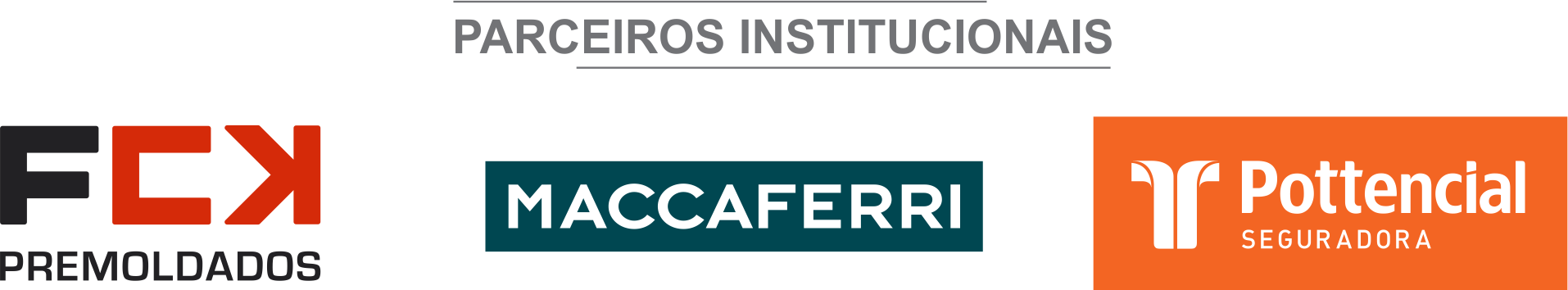 ÓRGÃO LICITANTE: COPASA-MG EDITAL: Nº CPLI. 1120200034Endereço: Rua Carangola, 606, térreo, bairro Santo Antônio, Belo Horizonte/MG.Informações: Telefone: (31) 3250-1618/1619. Fax: (31) 3250-1670/1317. E-mail: cpli@copasa.com.br. Endereço: Rua Carangola, 606, térreo, bairro Santo Antônio, Belo Horizonte/MG.Informações: Telefone: (31) 3250-1618/1619. Fax: (31) 3250-1670/1317. E-mail: cpli@copasa.com.br. OBJETO: SELECIONAR, DENTRE AS PROPOSTAS APRESENTADAS, A PROPOSTA CONSIDERADA MAIS VANTAJOSA, DE ACORDO COM OS CRITÉRIOS ESTABELECIDOS NESTE EDITAL, VISANDO A EXECUÇÃO, COM FORNECIMENTO PARCIAL DE MATERIAIS, DAS OBRAS E SERVIÇOS DE AMPLIAÇÃO E MELHORIAS DA PRIMEIRA ETAPA DO SISTEMA DE ESGOTAMENTO SANITÁRIO DA CIDADE DE ALÉM PARAIBA - MG.DATAS: Entrega: 25/06/2020, até às 08:30.Abertura: 25/06/2020, às 08:30.Prazo de execução: 36 meses.VALORESVALORESVALORESVALORESValor Estimado da ObraCapital Social Igual ou SuperiorGarantia de PropostaValor do EditalR$ 18.326.288,47R$ -R$ -R$ -CAPACIDADE TÉCNICA: a) Rede de esgoto com diâmetro igual ou superior a 150 mm;b) Estação Elevatória de Esgoto ou de Água com potência igual ou superior a 27 cv ou vazão igual ou superior a 82 l/s;c) Ligação Predial de Esgoto;CAPACIDADE TÉCNICA: a) Rede de esgoto com diâmetro igual ou superior a 150 mm;b) Estação Elevatória de Esgoto ou de Água com potência igual ou superior a 27 cv ou vazão igual ou superior a 82 l/s;c) Ligação Predial de Esgoto;CAPACIDADE TÉCNICA: a) Rede de esgoto com diâmetro igual ou superior a 150 mm;b) Estação Elevatória de Esgoto ou de Água com potência igual ou superior a 27 cv ou vazão igual ou superior a 82 l/s;c) Ligação Predial de Esgoto;CAPACIDADE TÉCNICA: a) Rede de esgoto com diâmetro igual ou superior a 150 mm;b) Estação Elevatória de Esgoto ou de Água com potência igual ou superior a 27 cv ou vazão igual ou superior a 82 l/s;c) Ligação Predial de Esgoto;CAPACIDADE OPERACIONAL: d) Rede de esgoto com diâmetro igual ou superior a 150 mm e com extensão igual ou superior a 10.500 m;e) Rede de esgoto com tubulação de PVC e/ou manilha cerâmica e/ou concreto e/ou ferro fundido, com diâmetro igual ou superior a 400 mm e com extensão igual ou superior a 1.800 m;f) Estação Elevatória de Esgoto ou de Água com potência igual ou superior a.27 cv ou vazão igual ou superior a 82 l/s;g) Ligação Predial de Esgoto com quantidade igual ou superior a 550 unidades, sendo que cada unidade de Ligação Predial de Esgoto correspondente a 4,5 metros de montagem de Ligação Predial de Esgoto;h) Armadura de aço para concreto armado com quantidade igual ou superior a 29.400 kg;i) Escavação em rocha por qualquer processo com quantidade igual ou superior a 3.600 m³;j) Estrutura de escoramento de vala por qualquer processo, com quantidade igual ou superior a 33.400 m².CAPACIDADE OPERACIONAL: d) Rede de esgoto com diâmetro igual ou superior a 150 mm e com extensão igual ou superior a 10.500 m;e) Rede de esgoto com tubulação de PVC e/ou manilha cerâmica e/ou concreto e/ou ferro fundido, com diâmetro igual ou superior a 400 mm e com extensão igual ou superior a 1.800 m;f) Estação Elevatória de Esgoto ou de Água com potência igual ou superior a.27 cv ou vazão igual ou superior a 82 l/s;g) Ligação Predial de Esgoto com quantidade igual ou superior a 550 unidades, sendo que cada unidade de Ligação Predial de Esgoto correspondente a 4,5 metros de montagem de Ligação Predial de Esgoto;h) Armadura de aço para concreto armado com quantidade igual ou superior a 29.400 kg;i) Escavação em rocha por qualquer processo com quantidade igual ou superior a 3.600 m³;j) Estrutura de escoramento de vala por qualquer processo, com quantidade igual ou superior a 33.400 m².CAPACIDADE OPERACIONAL: d) Rede de esgoto com diâmetro igual ou superior a 150 mm e com extensão igual ou superior a 10.500 m;e) Rede de esgoto com tubulação de PVC e/ou manilha cerâmica e/ou concreto e/ou ferro fundido, com diâmetro igual ou superior a 400 mm e com extensão igual ou superior a 1.800 m;f) Estação Elevatória de Esgoto ou de Água com potência igual ou superior a.27 cv ou vazão igual ou superior a 82 l/s;g) Ligação Predial de Esgoto com quantidade igual ou superior a 550 unidades, sendo que cada unidade de Ligação Predial de Esgoto correspondente a 4,5 metros de montagem de Ligação Predial de Esgoto;h) Armadura de aço para concreto armado com quantidade igual ou superior a 29.400 kg;i) Escavação em rocha por qualquer processo com quantidade igual ou superior a 3.600 m³;j) Estrutura de escoramento de vala por qualquer processo, com quantidade igual ou superior a 33.400 m².CAPACIDADE OPERACIONAL: d) Rede de esgoto com diâmetro igual ou superior a 150 mm e com extensão igual ou superior a 10.500 m;e) Rede de esgoto com tubulação de PVC e/ou manilha cerâmica e/ou concreto e/ou ferro fundido, com diâmetro igual ou superior a 400 mm e com extensão igual ou superior a 1.800 m;f) Estação Elevatória de Esgoto ou de Água com potência igual ou superior a.27 cv ou vazão igual ou superior a 82 l/s;g) Ligação Predial de Esgoto com quantidade igual ou superior a 550 unidades, sendo que cada unidade de Ligação Predial de Esgoto correspondente a 4,5 metros de montagem de Ligação Predial de Esgoto;h) Armadura de aço para concreto armado com quantidade igual ou superior a 29.400 kg;i) Escavação em rocha por qualquer processo com quantidade igual ou superior a 3.600 m³;j) Estrutura de escoramento de vala por qualquer processo, com quantidade igual ou superior a 33.400 m².ÍNDICES ECONÔMICOS: ILG – ILC – ISG igual ou maior (≥) a 1,0ÍNDICES ECONÔMICOS: ILG – ILC – ISG igual ou maior (≥) a 1,0ÍNDICES ECONÔMICOS: ILG – ILC – ISG igual ou maior (≥) a 1,0ÍNDICES ECONÔMICOS: ILG – ILC – ISG igual ou maior (≥) a 1,0OBSERVAÇÕES: - Consórcio: Conforme edital. VISITA: Sr. Bruno Célio da Silva ou outro empregado da COPASA MG, do dia 02 de junho de 2020 ao dia 24 de junho de 2020. O agendamento da visita poderá ser feito pelo e-mail: bruno.celio@copasa.com.br; uses@copasacom.br; ou pelos telefones (32) 3362 6142 / 9 9810 9844. A visita será realizada na Rua Henrique Diniz, nr: 261, Bairro Grogotó, Cidade Além Paraíba / MG. Clique aqui para obter informações do edital. OBSERVAÇÕES: - Consórcio: Conforme edital. VISITA: Sr. Bruno Célio da Silva ou outro empregado da COPASA MG, do dia 02 de junho de 2020 ao dia 24 de junho de 2020. O agendamento da visita poderá ser feito pelo e-mail: bruno.celio@copasa.com.br; uses@copasacom.br; ou pelos telefones (32) 3362 6142 / 9 9810 9844. A visita será realizada na Rua Henrique Diniz, nr: 261, Bairro Grogotó, Cidade Além Paraíba / MG. Clique aqui para obter informações do edital. OBSERVAÇÕES: - Consórcio: Conforme edital. VISITA: Sr. Bruno Célio da Silva ou outro empregado da COPASA MG, do dia 02 de junho de 2020 ao dia 24 de junho de 2020. O agendamento da visita poderá ser feito pelo e-mail: bruno.celio@copasa.com.br; uses@copasacom.br; ou pelos telefones (32) 3362 6142 / 9 9810 9844. A visita será realizada na Rua Henrique Diniz, nr: 261, Bairro Grogotó, Cidade Além Paraíba / MG. Clique aqui para obter informações do edital. OBSERVAÇÕES: - Consórcio: Conforme edital. VISITA: Sr. Bruno Célio da Silva ou outro empregado da COPASA MG, do dia 02 de junho de 2020 ao dia 24 de junho de 2020. O agendamento da visita poderá ser feito pelo e-mail: bruno.celio@copasa.com.br; uses@copasacom.br; ou pelos telefones (32) 3362 6142 / 9 9810 9844. A visita será realizada na Rua Henrique Diniz, nr: 261, Bairro Grogotó, Cidade Além Paraíba / MG. Clique aqui para obter informações do edital. 